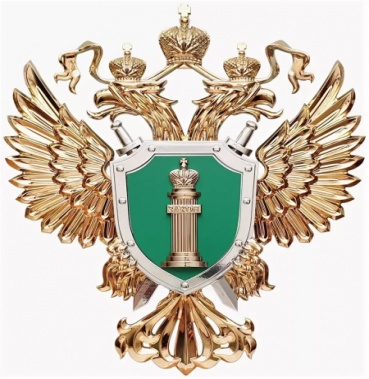 Терроризм – частое явление в учебных заведениях, поэтому важно знать, как вести себя в такой ситуации.Памятка для школьников: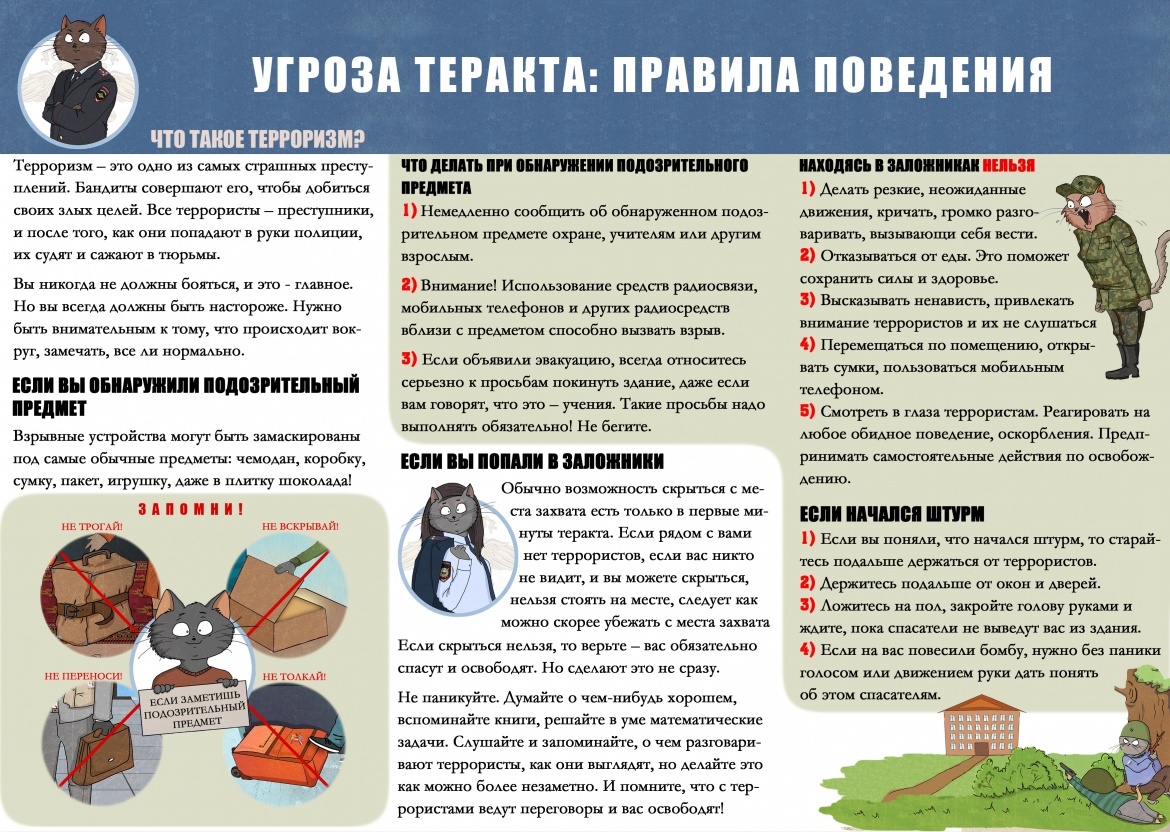 